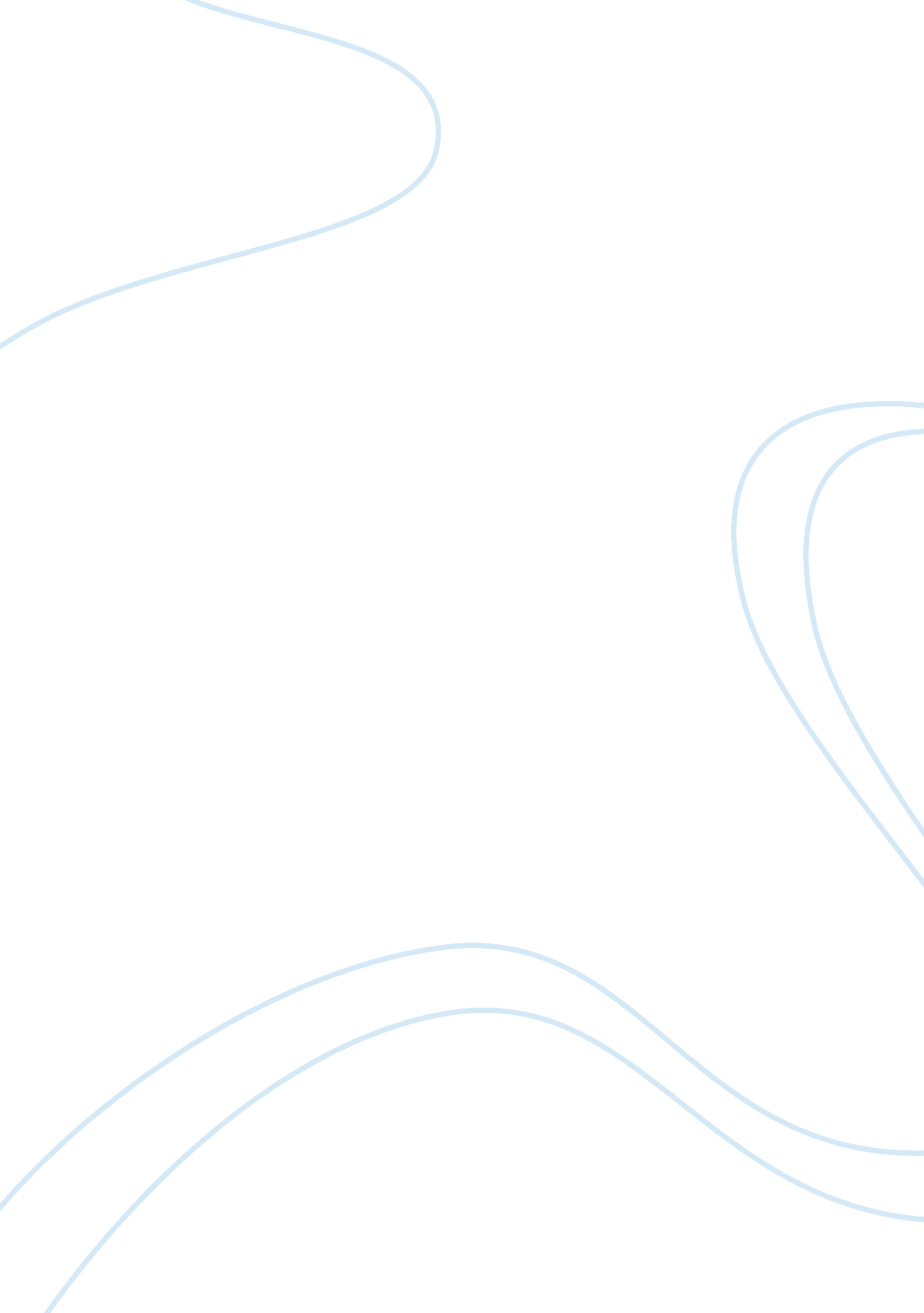 Martin luther king beyond vietnam assignmentHistory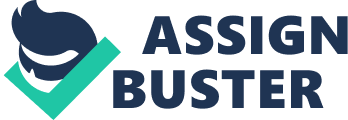 Delivers a speech called Beyond Vietnam He Initiates, ‘ War Is not the answer. Communism will never be defeated by the use of atomic bombs or nuclear weapons. Let us not Join those who shout war and, through their misguided passions, urge the united States to relinquish its participation in the united Nations. ” (Martin Luther King) Dry. King presents facts and evidence to act against communism. Dry. King influences the audience to have a positive enforcement for democracy rather than evoke a unionism system. He states that by having positive intentions and actions to appeal for, it will prevent conditions of the poor, and unfairness. Which are the fertile soil in which the seed of communism grows and develops. ” Especially since he states “ America Is known to be, the richest and most powerful nation in the world, It can well lead the way In this revolution of values. ” Dry. King argues that war Is not the solution to resolve with enemies however In fact war Increases poverty, Insecurity and Injustice. He suggests that American government should act upon the promises hey made on the leaflet which includes peace, democracy and land reform for the citizens. Dry. King argues against war in ethical, logical and emotional manner. Dry King inflicts his reasoning by stating “ There is nothing except a tragic death wish to prevent us from reordering our priorities so that the pursuit of peace will take precedence over the pursuit of war. There is nothing to keep us from molding a recalcitrant status quo with bruised hands until we have fashioned it into a brotherhood. ” Dry. King backs up his facts by presenting what America should stand or and what America should first and foremost prioritize which is not being known as a communist state and rather be known as a state of democracy especially since America was acknowledged the most richest and powerful state in a sense he presents America as a role model to other nations across the world. He rather portray America as a peaceful nation Instead have an outlook of a terrorizing state. Moreover, King mentions “ The only change came from America as we increased our troop commitments in support of governments which were singularly corrupt, inept, ND without popular support. All the while the people read our leaflets and received the regular promises of peace and democracy and land reform. ” King goes into depth of the hypocrisy of which the state makes he claims that America had the promise of peace, democracy and land reform meanwhile the government is corrupt and making unnecessary decisions in taking action in war. Just as Martin Luther King refers to facts and evidence he also takes part in ethical standpoint. King being a civil rights leader he is Instantly looked up to as a trustworthy Character in “ Beyond Vietnam” he made this particular speech In order to make the citizens of America realize what has been happening he encourages them to speak out against the governments Interference In war against Vietnam he strongly Initiates that war against Vietnam is immoral action and he emphasis in a spiritual aspect. Dry. King beginning of his speech. He clarifies his objective in the speech to encourage and convince the audience of the church leaders to go back to their churches and courageously speak out against war in Vietnam. With a vital tone, he repeats the expression, “ We must speak… ” Many times. He constantly repeats himself which conveys urgency showing repetitive language that appears to show, he genuinely believes the churches will influence the government. Meanwhile he explains the destruction of chaos in Vietnam he persuades the audience to take action and “ speak” upon it. He doesn’t want the churches leader Just to listen to his speech however; he wants them to take action to have his message spread across. Dry King speaks against silence he states “ l have moved to break the betrayal of my own silences and to speak from the burnings of my own heart, as I have called for radical apertures from the destruction of Vietnam, many persons have questioned me about the wisdom of my path” He simply refers to silence as a form of betrayal and the recognition of his wisdom was based on his speeches and messages he sends across, which made him an inspirational leader. Dry. King says, “ Even when pressed by the demands of inner truth, men do not easily assume the task of opposing their government’s policy, especially in time of war” He establishes his statement to the audience recognizing that it will be a challenge for them to speak out in opposition of he government in partake of war because it is generally untypical for church leaders to do so. However, he conveys them with many ethical reasoning why it is crucial for them to Join the opposition. He also makes an emotional appeal by vividly describing the catastrophic conditions in Vietnam. He genuinely states “ Perhaps a more tragic recognition of reality took place when it became clear to me that the war was doing far more than devastating the hopes of the poor at home. It was sending their sons and their brothers and their husbands to fight and to die in extraordinarily high reapportions relative to the rest of the population. We were taking the black young men who had been crippled by our society’ Dry. Ins engages in the audience emotions by engaging the tragic situations of what the poverty have to go through and how they are risking their own lives by being part of war not only did the poor lose hope they also lose their relatives. Dry. King expresses sympathy, love and compassion towards the poor and the people of Vietnam. He puts himself in their position and seeks peace for Vietnam he preaches for them “ While we create a hell for the poor. Somehow this madness must cease. We must stop now. I speak as a child of God and brother to the suffering poor of Vietnam. I speak for those whose land is being laid waste, whose homes are being destroyed, whose culture is being subverted. I speak for the poor of America who are paying the double price of smashed hopes at home, and dealt death and corruption in Vietnam. I speak as a citizen of the world, for the world as it stands aghast at the path we have taken. I speak as one who loves America, to the leaders of our own nation: The great initiative in this war is ours; the initiative to stop it must be ours. In conclusion, The u. s should have 